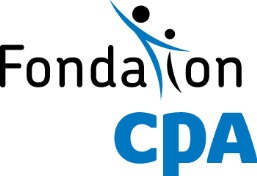 Ph.D. Scholarship Program2022-2023Financial aid for CPAs who continue a university doctoral programDate to rememberSubmit the application file by email:
December 7, 2022, 4:00 p.m.The Board of directors has set specific eligibility requirements for this scholarship application that are available on the Foundation’s website. The main objective of the Ph.D. scholarship program is to help build future generations of CPA professors in Quebec who will train students enrolled in one of undergraduate programs recognized by the Order or the CPA Professional Education Program (PEP).By signing this application, I declare that I have not reached the maximum of 3 scholarships or $30,000 for the same doctorate in the CPA Foundation’s Ph.D. scholarship program. By signing this application, I authorize the Foundation to conduct member file and disciplinary record checks with the Quebec CPA Order, including the syndic of the Quebec CPA Order, as well as background checks for previous convictions in relation to the eligibility requirements outlined on the Foundation’s website.By signing this application, should I be selected to receive a Ph.D. scholarship, I agree to:remain a member in good standing of the Quebec CPA Order;mention the Foundation’s contribution in any publication that may result from my doctoral studies and related research work;teach in Quebec’s university network for a minimum of five years after obtaining my Ph.D.;obtain my doctoral degree within six years;pay back the entire scholarship if I do not obtain a doctoral degree from my Ph.D. program within six years and do not fulfill the requirement of teaching in Quebec’s university network for a minimum five years after obtaining my doctoral degree.Under the Act respecting the Protection of Personal Information in the Private Sector, CQLR, c. P-39.1, the Foundation of Quebec CPAs must obtain your consent, except where provided by law, to use your personal information for publications or advertisements or to communicate your personal information to third parties.If I am a recipient of a Foundation scholarship, I agree to allow my name, the name of my educational institution, and images of me (photos and videos) to be used, without remuneration or compensation, in publications that the Foundation of Quebec CPAs, the Quebec CPA Order and its regional groups may release in their print or digital communication tools, including CPA newsletters, the Order’s website, social media, and the Foundation’s annual report.  I accept	  I refuseIf am a recipient of a Foundation scholarship, I agree to allow the Foundation of Quebec CPAs to share my name, my email address and my mailing address with the Quebec CPA Order, my educational institution, its foundation as well as with the various partners that may be associated with the Foundation’s scholarship program (the Foundation’s partner firms and companies, groups of chartered professional accountants, CPA student committees), where applicable.If I am a recipient of a Foundation scholarship, I also agree to allow the Foundation of Quebec CPAs to share my permanent student code with my educational institution and its foundation, where applicable.By checking the "I accept" box, I agree to allow the Foundation to share this information with the aforementioned parties only for the purpose of organizing a scholarship presentation ceremony, where applicable, or so that the educational institution can publicly congratulate its students who receive a scholarship from the Foundation of Quebec CPAs.  I accept 	  I refuseREMINDERThe referee must also join a letter of recommendation in addition to the evaluation form. REMINDERThe referee must also join a letter of recommendation in addition to the evaluation form. Personal informationPersonal informationPersonal informationPersonal informationPersonal informationPersonal informationPersonal informationPersonal informationPersonal informationPersonal informationPersonal informationPersonal informationPersonal informationPersonal informationPersonal informationPersonal informationPersonal informationPersonal informationPersonal informationLast nameLast nameLast nameLast nameLast nameLast nameSexSexSexSexSexSexSexSexFirst nameFirst nameFirst nameFirst nameFirst nameFirst nameFemale     Male Female     Male Female     Male Female     Male Female     Male Female     Male Female     Male Correspondence address Correspondence address Correspondence address Correspondence address Correspondence address Correspondence address Apt.Apt.CityCityCityCityCityCityCityProvinceProvinceProvinceCountry, if not CanadaCountry, if not CanadaCountry, if not CanadaCountry, if not CanadaCountry, if not CanadaCountry, if not CanadaCountry, if not CanadaPostal codePostal codePostal codePostal codePostal codeTelephone (home)Telephone (home)Telephone (home)Telephone (home)Telephone (home)Telephone (home)Telephone (work)Telephone (work)Telephone (work)Telephone (work)Telephone (work)Telephone (work)Telephone (work)Telephone (work)Telephone (work)Telephone (work)Telephone (work)Telephone (work)CorrespondenceCorrespondenceEmailEmailEmailEmailEmailEmailEmailEmailEmailEmailEmailEmailEmailEmailEmailEmailFrench        English  French        English  CPA Order member number: 4     CPA Order member number: 4     CPA Order member number: 4     CPA Order member number: 4     CPA Order member number: 4     CPA Order member number: 4     (six numbers beginning with 4)(six numbers beginning with 4)(six numbers beginning with 4)(six numbers beginning with 4)(six numbers beginning with 4)(six numbers beginning with 4)(six numbers beginning with 4)(six numbers beginning with 4)PH.D. scholarship receivedPH.D. scholarship receivedPH.D. scholarship receivedIf you already received a Ph.D. scholarship from the CPA Foundation, please provide the required information below:   1st instalment	Fiscal year:        2nd instalment: 	Fiscal year:      Reminder: A maximum of 3 scholarships or $30,000 may be awarded for the same doctorate.If you already received a Ph.D. scholarship from the CPA Foundation, please provide the required information below:   1st instalment	Fiscal year:        2nd instalment: 	Fiscal year:      Reminder: A maximum of 3 scholarships or $30,000 may be awarded for the same doctorate.Membership in other accounting organizationsMembership in other accounting organizationsMembership in other accounting organizationsMembership in other accounting organizationsMembership in other accounting organizationsMembership in other accounting organizationsMembership in other accounting organizationsMembership in other accounting organizationsPlease enter below the name of each accounting organization of which you are or have been a member, or with which you are or have been registered as a trainee or candidate for the practice of the profession.Please enter below the name of each accounting organization of which you are or have been a member, or with which you are or have been registered as a trainee or candidate for the practice of the profession.Please enter below the name of each accounting organization of which you are or have been a member, or with which you are or have been registered as a trainee or candidate for the practice of the profession.Please enter below the name of each accounting organization of which you are or have been a member, or with which you are or have been registered as a trainee or candidate for the practice of the profession.Please enter below the name of each accounting organization of which you are or have been a member, or with which you are or have been registered as a trainee or candidate for the practice of the profession.Please enter below the name of each accounting organization of which you are or have been a member, or with which you are or have been registered as a trainee or candidate for the practice of the profession.Please enter below the name of each accounting organization of which you are or have been a member, or with which you are or have been registered as a trainee or candidate for the practice of the profession.Please enter below the name of each accounting organization of which you are or have been a member, or with which you are or have been registered as a trainee or candidate for the practice of the profession.Date of membership(day / month / year)Date of membership(day / month / year)Membership end date
(if applicable)
(day / month / year)Membership end date
(if applicable)
(day / month / year)Name of the accounting organization:FromtoName of the accounting organization:FromtoName of the accounting organization:FromtoWork experienceThe Foundation of Quebec CPAs requires the following information to evaluate your eligibility as an applicant for the Ph.D. scholarship program:The accounting experience.The university teaching experience.Please attach a recent curriculum vitae to this form. Make sure to list all jobs in which you have worked as an accountant or, where applicable, any other accounting activities you have conducted in Canada or abroad. Please list them in chronological order, starting with the most recent. Education (master’s degrees and doctorates)Education (master’s degrees and doctorates)Education (master’s degrees and doctorates)Education (master’s degrees and doctorates)Education (master’s degrees and doctorates)Education (master’s degrees and doctorates)Education (master’s degrees and doctorates)UniversityUniversityUniversityDegree obtained (level)FacultyFacultyFacultySpecializationCityProvinceYear of graduationCountry, if not Canada UniversityUniversityUniversityDegree obtained (level)FacultyFacultyFacultySpecializationCityProvinceYear of graduationCountry, if not CanadaUniversityUniversityUniversityDegree obtained (level)FacultyFacultyFacultySpecializationCityProvinceYear of graduationCountry, if not CanadaPlease attach a complete and detailed official transcript of your university studies (master’s degrees and doctorates); the transcript must bear the seal of the educational institution where you studied and confirm the credential earned and the date on which it was obtained. A transcript printed from an Internet file will be accepted provided it includes the following information:the applicant's name;the program's and university's name;the cumulative average and the number of credits;the Internet URL.Doctoral program concerned by this applicationDoctoral program concerned by this applicationDoctoral program concerned by this applicationDoctoral program concerned by this applicationDoctoral program concerned by this applicationDoctoral program concerned by this applicationDoctoral program concerned by this applicationDoctoral program concerned by this applicationDegree awarded by the program to which you have appliedDegree awarded by the program to which you have appliedDegree awarded by the program to which you have appliedDegree awarded by the program to which you have appliedDegree awarded by the program to which you have appliedDegree awarded by the program to which you have appliedField of researchField of researchField of researchField of researchField of researchField of researchSpecialization (if applicable)Specialization (if applicable)Specialization (if applicable)Specialization (if applicable)Specialization (if applicable)Specialization (if applicable)UniversityUniversityTelephoneTelephoneTelephoneFacultyFacultyEmailEmailEmailCityCityProvinceProvinceCountry, if not CanadaCountry, if not CanadaStart date of the doctoral program concerned by this scholarship applicationStart date of the doctoral program concerned by this scholarship application(month / year)(month / year)(month / year)Projected end date of the doctoral programProjected end date of the doctoral program(month / year)(month / year)(month / year)Nature of the doctoral programNature of the doctoral programNature of the doctoral programNature of the doctoral programNature of the doctoral programNature of the doctoral programNature of the doctoral programNature of the doctoral programExplain how your doctoral program will enable you to make a positive impact on the profession.Explain how your doctoral program will enable you to make a positive impact on the profession.Explain how your doctoral program will enable you to make a positive impact on the profession.Explain how your doctoral program will enable you to make a positive impact on the profession.Explain how your doctoral program will enable you to make a positive impact on the profession.Explain how your doctoral program will enable you to make a positive impact on the profession.Explain how your doctoral program will enable you to make a positive impact on the profession.Explain how your doctoral program will enable you to make a positive impact on the profession.Publications and researchPublications: List, if applicable, your peer-reviewed publications, such as published articles, conference reports, proceedings, books or book chapters, starting with the most recent.Submitted articles are considered only if accompanied by acknowledgements from the publishers that they have been submitted or accepted for publication.Publications and research (continued)Research: Describe, if applicable, any other relevant achievement: research work, awards and scholarships received, patents, papers, presentations, exhibits, products, projects.Other useful information for evaluating your application:Description of your research projectDescribe your research project by carefully highlighting your personal contribution to the fields of research concerned and explain how your studies will enable you to make a positive impact on the profession.Applicants who have already received a Ph.D. scholarship will also need to explain the progress they have made in the doctoral program since their last scholarship was awarded.Research topic and objectivesMethodologyEvaluation forms and letters of recommendationProvide the names and the required information of two referees.Last nameLast nameLast nameFirst nameFirst nameFirst nameFirst nameFirst nameFirst nameCityProvinceProvinceProvinceProvinceProvinceProvinceProvinceCountry, if not CanadaTelephoneTelephoneTelephoneTelephoneTelephone (other)Telephone (other)Telephone (other)Telephone (other)Telephone (other)EmailEmailEmailEmailEmailEmailEmailEmailEmailEmailEmailLast nameLast nameLast nameFirst nameFirst nameFirst nameFirst nameFirst nameFirst nameCityProvinceProvinceProvinceProvinceProvinceProvinceProvinceCountry, if not CanadaTelephoneTelephoneTelephoneTelephoneTelephone (other)Telephone (other)Telephone (other)Telephone (other)Telephone (other)EmailEmailEmailEmailEmailEmailEmailEmailEmailEmailEmailDeclarations and undertakings Publication of the recipient's name and disclosure of personal informationDeclaration by the applicantDeclaration by the applicantDeclaration by the applicantDeclaration by the applicantDeclaration by the applicantBy submitting this scholarship application form, I accept all the mentioned conditions and I certify that the information provided in it is exact and complete.By submitting this scholarship application form, I accept all the mentioned conditions and I certify that the information provided in it is exact and complete.By submitting this scholarship application form, I accept all the mentioned conditions and I certify that the information provided in it is exact and complete.By submitting this scholarship application form, I accept all the mentioned conditions and I certify that the information provided in it is exact and complete.By submitting this scholarship application form, I accept all the mentioned conditions and I certify that the information provided in it is exact and complete.Applicant’s signatureDateEvaluation form – 1Evaluation form – 1Evaluation form – 1Evaluation form – 1Evaluation form – 1Evaluation form – 1Evaluation form – 1Evaluation form – 1Evaluation form – 1Evaluation form – 1Evaluation form – 1Evaluation form – 1Evaluation form – 1Applicant’s last nameApplicant’s last nameApplicant’s last nameApplicant’s last nameApplicant’s last nameApplicant’s last nameApplicant’s first nameApplicant’s first nameApplicant’s first nameApplicant’s first nameInstructions for applicantsInstructions for applicantsInstructions for applicantsInstructions for applicantsInstructions for applicantsInstructions for applicantsInstructions for refereesInstructions for refereesInstructions for refereesInstructions for refereesFill out the header of the evaluation forms and give them to your referees.Provide the referees with the relevant information so that they can fill out the evaluation form and write a meaningful, insightful letter of recommendation.If the documents are returned to you by the referees, include them with your application.Fill out the header of the evaluation forms and give them to your referees.Provide the referees with the relevant information so that they can fill out the evaluation form and write a meaningful, insightful letter of recommendation.If the documents are returned to you by the referees, include them with your application.Fill out the header of the evaluation forms and give them to your referees.Provide the referees with the relevant information so that they can fill out the evaluation form and write a meaningful, insightful letter of recommendation.If the documents are returned to you by the referees, include them with your application.Fill out the header of the evaluation forms and give them to your referees.Provide the referees with the relevant information so that they can fill out the evaluation form and write a meaningful, insightful letter of recommendation.If the documents are returned to you by the referees, include them with your application.Fill out the header of the evaluation forms and give them to your referees.Provide the referees with the relevant information so that they can fill out the evaluation form and write a meaningful, insightful letter of recommendation.If the documents are returned to you by the referees, include them with your application.Fill out the header of the evaluation forms and give them to your referees.Provide the referees with the relevant information so that they can fill out the evaluation form and write a meaningful, insightful letter of recommendation.If the documents are returned to you by the referees, include them with your application.Please fill out this evaluation form and write the letter of recommendation on a computer or in black ink. Please sign and return the documents to the applicant or send these directly to the Foundation no later than December 7, 2022, 4:00 p.m., by email to fondation@cpaquebec.ca.Please fill out this evaluation form and write the letter of recommendation on a computer or in black ink. Please sign and return the documents to the applicant or send these directly to the Foundation no later than December 7, 2022, 4:00 p.m., by email to fondation@cpaquebec.ca.Please fill out this evaluation form and write the letter of recommendation on a computer or in black ink. Please sign and return the documents to the applicant or send these directly to the Foundation no later than December 7, 2022, 4:00 p.m., by email to fondation@cpaquebec.ca.Please fill out this evaluation form and write the letter of recommendation on a computer or in black ink. Please sign and return the documents to the applicant or send these directly to the Foundation no later than December 7, 2022, 4:00 p.m., by email to fondation@cpaquebec.ca.The Foundation of Quebec CPAs is subject to the Act respecting access to documents held by public bodies and the protection of personal information. Under the Act, applicants may, upon request, be given access to nominative information about them included in their evaluations.The Foundation of Quebec CPAs is subject to the Act respecting access to documents held by public bodies and the protection of personal information. Under the Act, applicants may, upon request, be given access to nominative information about them included in their evaluations.The Foundation of Quebec CPAs is subject to the Act respecting access to documents held by public bodies and the protection of personal information. Under the Act, applicants may, upon request, be given access to nominative information about them included in their evaluations.The Foundation of Quebec CPAs is subject to the Act respecting access to documents held by public bodies and the protection of personal information. Under the Act, applicants may, upon request, be given access to nominative information about them included in their evaluations.The Foundation of Quebec CPAs is subject to the Act respecting access to documents held by public bodies and the protection of personal information. Under the Act, applicants may, upon request, be given access to nominative information about them included in their evaluations.The Foundation of Quebec CPAs is subject to the Act respecting access to documents held by public bodies and the protection of personal information. Under the Act, applicants may, upon request, be given access to nominative information about them included in their evaluations.The Foundation of Quebec CPAs is subject to the Act respecting access to documents held by public bodies and the protection of personal information. Under the Act, applicants may, upon request, be given access to nominative information about them included in their evaluations.The Foundation of Quebec CPAs is subject to the Act respecting access to documents held by public bodies and the protection of personal information. Under the Act, applicants may, upon request, be given access to nominative information about them included in their evaluations.The Foundation of Quebec CPAs is subject to the Act respecting access to documents held by public bodies and the protection of personal information. Under the Act, applicants may, upon request, be given access to nominative information about them included in their evaluations.The Foundation of Quebec CPAs is subject to the Act respecting access to documents held by public bodies and the protection of personal information. Under the Act, applicants may, upon request, be given access to nominative information about them included in their evaluations.The Foundation of Quebec CPAs is subject to the Act respecting access to documents held by public bodies and the protection of personal information. Under the Act, applicants may, upon request, be given access to nominative information about them included in their evaluations.I know the applicant in the capacity of: I know the applicant in the capacity of: I know the applicant in the capacity of: I know the applicant in the capacity of: I know the applicant in the capacity of: I know the applicant in the capacity of: I know the applicant in the capacity of: I know the applicant in the capacity of: I know the applicant in the capacity of: I know the applicant in the capacity of: I know the applicant in the capacity of: 	Professor (1 course)	Professor (1 course)	Professor (1 course)	Professor (several courses)	Professor (several courses)	Professor (several courses)	Professor (several courses)	Professor (several courses)	Professor (several courses)	Professor (several courses)	Thesis supervisor	Thesis supervisor	Thesis supervisor	Supervisor of a teaching or research assistant	Supervisor of a teaching or research assistant	Supervisor of a teaching or research assistant	Supervisor of a teaching or research assistant	Supervisor of a teaching or research assistant	Supervisor of a teaching or research assistant	Supervisor of a teaching or research assistant	Other:Since applicants are evaluated on a comparative basis, please comment on each of the following items:Since applicants are evaluated on a comparative basis, please comment on each of the following items:Since applicants are evaluated on a comparative basis, please comment on each of the following items:Since applicants are evaluated on a comparative basis, please comment on each of the following items:Since applicants are evaluated on a comparative basis, please comment on each of the following items:Since applicants are evaluated on a comparative basis, please comment on each of the following items:Since applicants are evaluated on a comparative basis, please comment on each of the following items:Since applicants are evaluated on a comparative basis, please comment on each of the following items:Since applicants are evaluated on a comparative basis, please comment on each of the following items:Since applicants are evaluated on a comparative basis, please comment on each of the following items:Since applicants are evaluated on a comparative basis, please comment on each of the following items:Significantly above averageSignificantly above averageAbove averageAbove averageAbove averageEqual to the averageBelow averageDo not know the applicant well enoughA) Acquired knowledgeA) Acquired knowledgeA) Acquired knowledgeB) Innovativeness or creativityB) Innovativeness or creativityB) Innovativeness or creativityC) Research skillsC) Research skillsC) Research skillsD) JudgmentD) JudgmentD) JudgmentE) Oral and written communicationE) Oral and written communicationE) Oral and written communicationF) General skillsF) General skillsF) General skillsOther comments,where applicable:Other comments,where applicable:Other comments,where applicable:Evaluation form (continued)Evaluation form (continued)Evaluation form (continued)Evaluation form (continued)Evaluation form (continued)Evaluation form (continued)Evaluation form (continued)Referee’s signature and contact detailsReferee’s signature and contact detailsReferee’s signature and contact detailsReferee’s signature and contact detailsReferee’s signature and contact detailsReferee’s signature and contact detailsReferee’s signature and contact detailsReferee’s signatureDateLast nameFirst nameFirst namePosition or titleInstitutionInstitutionCityProvinceProvinceCountry, if not CanadaEmailEmailTelephoneTelephone (other)Evaluation form  – 2Evaluation form  – 2Evaluation form  – 2Evaluation form  – 2Evaluation form  – 2Evaluation form  – 2Evaluation form  – 2Evaluation form  – 2Evaluation form  – 2Evaluation form  – 2Evaluation form  – 2Evaluation form  – 2Evaluation form  – 2Applicant’s last nameApplicant’s last nameApplicant’s last nameApplicant’s last nameApplicant’s last nameApplicant’s last nameApplicant’s first nameApplicant’s first nameApplicant’s first nameApplicant’s first nameInstructions for applicantsInstructions for applicantsInstructions for applicantsInstructions for applicantsInstructions for applicantsInstructions for applicantsInstructions for refereesInstructions for refereesInstructions for refereesInstructions for refereesFill out the header of the evaluation forms and give them to your referees.Provide the referees with the relevant information so that they can fill out the evaluation form and write a meaningful, insightful letter of recommendation.If the documents are returned to you by the referees, include them with your application.Fill out the header of the evaluation forms and give them to your referees.Provide the referees with the relevant information so that they can fill out the evaluation form and write a meaningful, insightful letter of recommendation.If the documents are returned to you by the referees, include them with your application.Fill out the header of the evaluation forms and give them to your referees.Provide the referees with the relevant information so that they can fill out the evaluation form and write a meaningful, insightful letter of recommendation.If the documents are returned to you by the referees, include them with your application.Fill out the header of the evaluation forms and give them to your referees.Provide the referees with the relevant information so that they can fill out the evaluation form and write a meaningful, insightful letter of recommendation.If the documents are returned to you by the referees, include them with your application.Fill out the header of the evaluation forms and give them to your referees.Provide the referees with the relevant information so that they can fill out the evaluation form and write a meaningful, insightful letter of recommendation.If the documents are returned to you by the referees, include them with your application.Fill out the header of the evaluation forms and give them to your referees.Provide the referees with the relevant information so that they can fill out the evaluation form and write a meaningful, insightful letter of recommendation.If the documents are returned to you by the referees, include them with your application.Please fill out this evaluation form and write the letter of recommendation on a computer or in black ink. Please sign and return the documents to the applicant or send these directly to the Foundation no later than December 7, 2022, 4:00 p.m., by email to fondation@cpaquebec.ca. Please fill out this evaluation form and write the letter of recommendation on a computer or in black ink. Please sign and return the documents to the applicant or send these directly to the Foundation no later than December 7, 2022, 4:00 p.m., by email to fondation@cpaquebec.ca. Please fill out this evaluation form and write the letter of recommendation on a computer or in black ink. Please sign and return the documents to the applicant or send these directly to the Foundation no later than December 7, 2022, 4:00 p.m., by email to fondation@cpaquebec.ca. Please fill out this evaluation form and write the letter of recommendation on a computer or in black ink. Please sign and return the documents to the applicant or send these directly to the Foundation no later than December 7, 2022, 4:00 p.m., by email to fondation@cpaquebec.ca. The Foundation of Quebec CPAs is subject to the Act respecting access to documents held by public bodies and the protection of personal information. Under the Act, applicants may, upon request, be given access to nominative information about them included in their evaluations.The Foundation of Quebec CPAs is subject to the Act respecting access to documents held by public bodies and the protection of personal information. Under the Act, applicants may, upon request, be given access to nominative information about them included in their evaluations.The Foundation of Quebec CPAs is subject to the Act respecting access to documents held by public bodies and the protection of personal information. Under the Act, applicants may, upon request, be given access to nominative information about them included in their evaluations.The Foundation of Quebec CPAs is subject to the Act respecting access to documents held by public bodies and the protection of personal information. Under the Act, applicants may, upon request, be given access to nominative information about them included in their evaluations.The Foundation of Quebec CPAs is subject to the Act respecting access to documents held by public bodies and the protection of personal information. Under the Act, applicants may, upon request, be given access to nominative information about them included in their evaluations.The Foundation of Quebec CPAs is subject to the Act respecting access to documents held by public bodies and the protection of personal information. Under the Act, applicants may, upon request, be given access to nominative information about them included in their evaluations.The Foundation of Quebec CPAs is subject to the Act respecting access to documents held by public bodies and the protection of personal information. Under the Act, applicants may, upon request, be given access to nominative information about them included in their evaluations.The Foundation of Quebec CPAs is subject to the Act respecting access to documents held by public bodies and the protection of personal information. Under the Act, applicants may, upon request, be given access to nominative information about them included in their evaluations.The Foundation of Quebec CPAs is subject to the Act respecting access to documents held by public bodies and the protection of personal information. Under the Act, applicants may, upon request, be given access to nominative information about them included in their evaluations.The Foundation of Quebec CPAs is subject to the Act respecting access to documents held by public bodies and the protection of personal information. Under the Act, applicants may, upon request, be given access to nominative information about them included in their evaluations.The Foundation of Quebec CPAs is subject to the Act respecting access to documents held by public bodies and the protection of personal information. Under the Act, applicants may, upon request, be given access to nominative information about them included in their evaluations.I know the applicant in the capacity of: I know the applicant in the capacity of: I know the applicant in the capacity of: I know the applicant in the capacity of: I know the applicant in the capacity of: I know the applicant in the capacity of: I know the applicant in the capacity of: I know the applicant in the capacity of: I know the applicant in the capacity of: I know the applicant in the capacity of: I know the applicant in the capacity of: 	Professor (1 course)	Professor (1 course)	Professor (1 course)	Professor (several courses)	Professor (several courses)	Professor (several courses)	Professor (several courses)	Professor (several courses)	Professor (several courses)	Professor (several courses)	Thesis supervisor	Thesis supervisor	Thesis supervisor	Supervisor of a teaching or research assistant	Supervisor of a teaching or research assistant	Supervisor of a teaching or research assistant	Supervisor of a teaching or research assistant	Supervisor of a teaching or research assistant	Supervisor of a teaching or research assistant	Supervisor of a teaching or research assistant	Other:Since applicants are evaluated on a comparative basis, please comment on each of the following items:Since applicants are evaluated on a comparative basis, please comment on each of the following items:Since applicants are evaluated on a comparative basis, please comment on each of the following items:Since applicants are evaluated on a comparative basis, please comment on each of the following items:Since applicants are evaluated on a comparative basis, please comment on each of the following items:Since applicants are evaluated on a comparative basis, please comment on each of the following items:Since applicants are evaluated on a comparative basis, please comment on each of the following items:Since applicants are evaluated on a comparative basis, please comment on each of the following items:Since applicants are evaluated on a comparative basis, please comment on each of the following items:Since applicants are evaluated on a comparative basis, please comment on each of the following items:Since applicants are evaluated on a comparative basis, please comment on each of the following items:Significantly above averageSignificantly above averageAbove averageAbove averageAbove averageEqual to the averageBelow averageDo not know the applicant well enoughA) Acquired knowledgeA) Acquired knowledgeA) Acquired knowledgeB) Innovativeness or creativityB) Innovativeness or creativityB) Innovativeness or creativityC) Research skillsC) Research skillsC) Research skillsD) JudgmentD) JudgmentD) JudgmentE) Oral and written communicationE) Oral and written communicationE) Oral and written communicationF) General skillsF) General skillsF) General skillsOther comments,where applicable:Other comments,where applicable:Other comments,where applicable:Evaluation form (continued)Evaluation form (continued)Evaluation form (continued)Evaluation form (continued)Evaluation form (continued)Evaluation form (continued)Referee’s signature and contact detailsReferee’s signature and contact detailsReferee’s signature and contact detailsReferee’s signature and contact detailsReferee’s signature and contact detailsReferee’s signature and contact detailsReferee’s signature and contact detailsReferee’s signatureDateLast nameFirst name First name Position or titleInstitutionInstitutionCityProvinceProvinceCountry, if not CanadaEmailEmailTelephoneTelephone (other)